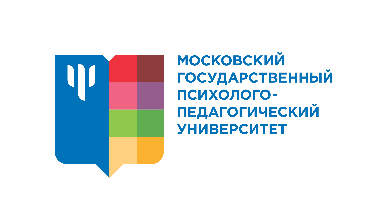 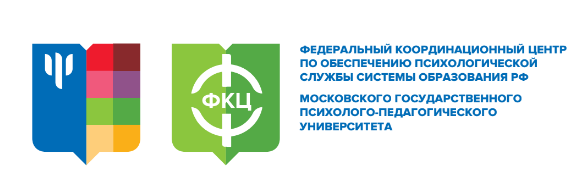 Учебный (тематический) план программы повышения квалификации«ТЕОРИЯ И ПРАКТИКА КОНСУЛЬТИРОВАНИЯ НА ДЕТСКОМ ТЕЛЕФОНЕ ДОВЕРИЯ: ПРОДВИНУТЫЙ УРОВЕНЬ» Количество часов: 72 ч.Цель реализации программы: совершенствование профессиональных компетенций психологов в области специфики детского телефонного консультирования, готовности к осуществлению профессиональной психологической помощи детям, родителям, педагогам средствами дистанционного консультирования.Формат программы: дистанционный Руководитель программы:Ермолаева А.В., руководитель отдела экстренной психологической помощи Федерального координационного центра по обеспечению психологической службы в системе образования Российской Федерации ФГБОУ ВО МГППУ№Наименование разделов(модулей) и темВсего часовВ том числеВ том числеВ том числеВ том числеФорма контроля№Наименование разделов(модулей) и темВсего часовЛекции(дистанционная форма)Вебинары (дистанционная форма)Практические занятия (очная форма)Самостоятельная работаФорма контроляОбязательная (базовая) частьОбязательная (базовая) частьОбязательная (базовая) частьОбязательная (базовая) частьОбязательная (базовая) частьОбязательная (базовая) частьОбязательная (базовая) частьОбязательная (базовая) часть1.Применение различных техник в процессе телефонного консультирования2412642(зачет)2.Психологическое консультирование абонентов по запросам, связанным с социальными рисками в среде детей и подростков (девиантное поведение, вовлечение в деструктивные сообщества, кибербуллинг, зависимости)2412642(зачет)Вариативная (профильная) частьВариативная (профильная) частьВариативная (профильная) частьВариативная (профильная) частьВариативная (профильная) частьВариативная (профильная) частьВариативная (профильная) частьВариативная (профильная) часть3.Особенности психологического консультирования кризисных категорий обращений: звонки агрессивных абонентов, переживание горя и потери близких, кризисных и чрезвычайных ситуаций, страхов2412642(зачет)4.Особенности психологического консультирования сложных категорий обращений: психические расстройства, ранняя беременность, сексуальные отклонения2412642(зачет)5.Дистанционное психологическое консультирование по запросам, связанным с обучением в образовательной организации  2412642(зачет)6.Организация дистанционной психологической помощи членам семей военнослужащих участников (ветеранов) боевых действий2412642(зачет)